Зарегистрировано в Минюсте России 26 октября 2023 г. N 75754МИНИСТЕРСТВО ПРОСВЕЩЕНИЯ РОССИЙСКОЙ ФЕДЕРАЦИИПРИКАЗот 25 сентября 2023 г. N 717О ВНЕСЕНИИ ИЗМЕНЕНИЙВ ПЕРЕЧНИ ПРОФЕССИЙ И СПЕЦИАЛЬНОСТЕЙ СРЕДНЕГОПРОФЕССИОНАЛЬНОГО ОБРАЗОВАНИЯ И СООТВЕТСТВИЯ ОТДЕЛЬНЫХПРОФЕССИЙ И СПЕЦИАЛЬНОСТЕЙ СРЕДНЕГО ПРОФЕССИОНАЛЬНОГООБРАЗОВАНИЯ, УКАЗАННЫХ В ЭТИХ ПЕРЕЧНЯХ, ПРОФЕССИЯМИ СПЕЦИАЛЬНОСТЯМ СРЕДНЕГО ПРОФЕССИОНАЛЬНОГО ОБРАЗОВАНИЯ,ПЕРЕЧНИ КОТОРЫХ УТВЕРЖДЕНЫ ПРИКАЗОМ МИНИСТЕРСТВА ОБРАЗОВАНИЯИ НАУКИ РОССИЙСКОЙ ФЕДЕРАЦИИ ОТ 29 ОКТЯБРЯ 2013 Г. N 1199"ОБ УТВЕРЖДЕНИИ ПЕРЕЧНЕЙ ПРОФЕССИЙ И СПЕЦИАЛЬНОСТЕЙ СРЕДНЕГОПРОФЕССИОНАЛЬНОГО ОБРАЗОВАНИЯ", УТВЕРЖДЕННЫЕ ПРИКАЗОММИНИСТЕРСТВА ПРОСВЕЩЕНИЯ РОССИЙСКОЙ ФЕДЕРАЦИИОТ 17 МАЯ 2022 Г. N 336"В соответствии с частью 8 статьи 11 Федерального закона от 29 декабря 2012 г. N 273-ФЗ "Об образовании в Российской Федерации", пунктом 1, подпунктами 4.2.1 и 4.2.3 пункта 4 Положения о Министерстве просвещения Российской Федерации, утвержденного постановлением Правительства Российской Федерации от 28 июля 2018 г. N 884, приказываю:Утвердить:изменения, которые вносятся в перечень профессий среднего профессионального образования, утвержденный приказом Министерства просвещения Российской Федерации от 17 мая 2022 г. N 336 (зарегистрирован Министерством юстиции Российской Федерации 17 июня 2022 г., регистрационный N 68887), с изменениями, внесенными приказом Министерства просвещения Российской Федерации от 12 мая 2023 г. N 359 (зарегистрирован Министерством юстиции Российской Федерации 9 июня 2023 г., регистрационный N 73797), согласно приложению N 1 к настоящему приказу;изменения, которые вносятся в перечень специальностей среднего профессионального образования, утвержденный приказом Министерства просвещения Российской Федерации от 17 мая 2022 г. N 336 (зарегистрирован Министерством юстиции Российской Федерации 17 июня 2022 г., регистрационный N 68887), с изменениями, внесенными приказом Министерства просвещения Российской Федерации от 12 мая 2023 г. N 359 (зарегистрирован Министерством юстиции Российской Федерации 9 июня 2023 г., регистрационный N 73797), согласно приложению N 2 к настоящему приказу;изменения, которые вносятся в соответствие отдельных профессий среднего профессионального образования профессиям среднего профессионального образования, перечень которых утвержден приказом Министерства образования и науки Российской Федерации от 29 октября 2013 г. N 1199 (зарегистрирован Министерством юстиции Российской Федерации 26 декабря 2023 г., регистрационный N 30861), с изменениями, внесенными приказами Министерства образования и науки Российской Федерации от 14 мая 2014 г. N 518 (зарегистрирован Министерством юстиции Российской Федерации 28 мая 2014 г., регистрационный N 32461), от 18 ноября 2015 г. N 1350 (зарегистрирован Министерством юстиции Российской Федерации 3 декабря 2015 г., регистрационный N 39955), от 25 ноября 2016 г. N 1477 (зарегистрирован Министерством юстиции Российской Федерации 12 декабря 2016 г., регистрационный N 44662), приказами Министерства просвещения Российской Федерации от 3 декабря 2019 г. N 655 (зарегистрирован Министерством юстиции Российской Федерации 21 февраля 2020 г., регистрационный N 57581) и от 20 января 2021 г. N 15 (зарегистрирован Министерством юстиции Российской Федерации 19 февраля 2021 г., регистрационный N 62570) (далее - приказ N 1199), утвержденное приказом Министерства просвещения Российской Федерации от 17 мая 2022 г. N 336 (зарегистрирован Министерством юстиции Российской Федерации 17 июня 2022 г., регистрационный N 68887), с изменениями, внесенными приказом Министерства просвещения Российской Федерации от 12 мая 2023 г. N 359 (зарегистрирован Министерством юстиции Российской Федерации 9 июня 2023 г., регистрационный N 73797), согласно приложению N 3 к настоящему приказу;изменения, которые вносятся в соответствие отдельных специальностей среднего профессионального образования специальностям среднего профессионального образования, перечень которых утвержден приказом N 1199, утвержденное приказом Министерства просвещения Российской Федерации от 17 мая 2022 г. N 336 (зарегистрирован Министерством юстиции Российской Федерации 17 июня 2022 г., регистрационный N 68887), с изменениями, внесенными приказом Министерства просвещения Российской Федерации от 12 мая 2023 г. N 359 (зарегистрирован Министерством юстиции Российской Федерации 9 июня 2023 г., регистрационный N 73797), согласно приложению N 4 к настоящему приказу.МинистрС.С.КРАВЦОВПриложение N 1Утвержденыприказом Министерства просвещенияРоссийской Федерацииот 25 сентября 2023 г. N 717ИЗМЕНЕНИЯ,КОТОРЫЕ ВНОСЯТСЯ В ПЕРЕЧЕНЬ ПРОФЕССИЙ СРЕДНЕГОПРОФЕССИОНАЛЬНОГО ОБРАЗОВАНИЯ, УТВЕРЖДЕННЫЙ ПРИКАЗОММИНИСТЕРСТВА ПРОСВЕЩЕНИЯ РОССИЙСКОЙ ФЕДЕРАЦИИОТ 17 МАЯ 2022 Г. N 336В перечне профессий среднего профессионального образования, утвержденном приказом Министерства просвещения Российской Федерации от 17 мая 2022 г. N 336 (зарегистрирован Министерством юстиции Российской Федерации 17 июня 2022 г., регистрационный N 68887), с изменениями, внесенными приказом Министерства просвещения Российской Федерации от 12 мая 2023 г. N 359 (зарегистрирован Министерством юстиции Российской Федерации от 9 июня 2023 г., регистрационный N 73797):1) после строки""дополнить строкой следующего содержания:"";2) строку""заменить строкой"";3) строку""признать утратившей силу;4) строку""признать утратившей силу;5) строки""признать утратившими силу;6) строку""заменить строкой"";7) после строки""дополнить строками следующего содержания:"";8) строку""признать утратившей силу;9) строку""заменить строкой"";10) строку""признать утратившей силу;11) строку""заменить строкой""12) строки""признать утратившими силу;13) после строки""дополнить строками следующего содержания:"";14) строку""заменить строкой"";15) после строки""дополнить строкой следующего содержания:"";16) строку""заменить строкой"";17) после строки""дополнить строкой следующего содержания:"";18) строку""заменить строкой"";19) строку""заменить строкой"";20) строку""признать утратившей силу;21) строку""заменить строкой"";22) строку""заменить строкой"";23) строки""признать утратившими силу;24) после строки""дополнить строками следующего содержания:"";25) строку""заменить строкой"";26) строку""заменить строкой"".Приложение N 2Утвержденыприказом Министерства просвещенияРоссийской Федерацииот 25 сентября 2023 г. N 717ИЗМЕНЕНИЯ,КОТОРЫЕ ВНОСЯТСЯ В ПЕРЕЧЕНЬ СПЕЦИАЛЬНОСТЕЙ СРЕДНЕГОПРОФЕССИОНАЛЬНОГО ОБРАЗОВАНИЯ, УТВЕРЖДЕННЫЙ ПРИКАЗОММИНИСТЕРСТВА ПРОСВЕЩЕНИЯ РОССИЙСКОЙ ФЕДЕРАЦИИОТ 17 МАЯ 2022 Г. N 336В перечне специальностей среднего профессионального образования, утвержденном приказом Министерства просвещения Российской Федерации от 17 мая 2022 г. N 336 (зарегистрирован Министерством юстиции Российской Федерации 17 июня 2022 г., регистрационный N 68887), с изменениями, внесенными приказом Министерства просвещения Российской Федерации от 12 мая 2023 г. N 359 (зарегистрирован Министерством юстиции Российской Федерации от 9 июня 2023 г., регистрационный N 73797):1) строку""заменить строкой"";2) строку""признать утратившей силу;3) после строки""дополнить строкой следующего содержания:"";4) строку""заменить строкой"";5) строку""признать утратившей силу;6) строку""признать утратившей силу;7) строку""заменить строкой"";8) строки""признать утратившими силу;9) после строки""дополнить строками следующего содержания:"";10) строки""заменить строками"";11) строки""признать утратившими силу;12) после строки""дополнить строками следующего содержания:"";13) строку""признать утратившей силу;14) строки""заменить строками"";15) строку""признать утратившей силу;16) строки""заменить строками"";17) после строки""дополнить строками следующего содержания:""18) строку""признать утратившей силу;19) строку""заменить строкой"";20) строку""заменить строкой"";21) строку""заменить строкой"";22) после строки""дополнить строкой следующего содержания:"";23) строку""заменить строкой"";24) строку""заменить строкой"";25) строку""заменить строкой"";26) строку""заменить строкой"";27) строки""признать утратившими силу;28) после строки""дополнить строкой следующего содержания:"";29) строку""заменить строкой"";30) строку""заменить строкой"";31) после строки""дополнить строкой следующего содержания:"".Приложение N 3Утвержденыприказом Министерства просвещенияРоссийской Федерацииот 25 сентября 2023 г. N 717ИЗМЕНЕНИЯ,КОТОРЫЕ ВНОСЯТСЯ В СООТВЕТСТВИЕ ОТДЕЛЬНЫХ ПРОФЕССИЙСРЕДНЕГО ПРОФЕССИОНАЛЬНОГО ОБРАЗОВАНИЯ ПРОФЕССИЯМ СРЕДНЕГОПРОФЕССИОНАЛЬНОГО ОБРАЗОВАНИЯ, ПЕРЕЧЕНЬ КОТОРЫХ УТВЕРЖДЕНПРИКАЗОМ МИНИСТЕРСТВА ОБРАЗОВАНИЯ И НАУКИ РОССИЙСКОЙФЕДЕРАЦИИ ОТ 29 ОКТЯБРЯ 2013 Г. N 1199 "ОБ УТВЕРЖДЕНИИПЕРЕЧНЕЙ ПРОФЕССИЙ И СПЕЦИАЛЬНОСТЕЙ СРЕДНЕГОПРОФЕССИОНАЛЬНОГО ОБРАЗОВАНИЯ", УТВЕРЖДЕННОЕПРИКАЗОМ МИНИСТЕРСТВА ПРОСВЕЩЕНИЯ РОССИЙСКОЙФЕДЕРАЦИИ ОТ 17 МАЯ 2022 Г. N 336В соответствии отдельных профессий среднего профессионального образования профессиям среднего профессионального образования, перечень которых утвержден приказом Министерства образования и науки Российской Федерации от 29 октября 2013 г. N 1199 "Об утверждении перечней профессий и специальностей среднего профессионального образования", с изменениями, внесенными приказами Министерства образования и науки Российской Федерации от 14 мая 2014 г. N 518 (зарегистрирован Министерством юстиции Российской Федерации 28 мая 2014 г., регистрационный N 32461), от 10 ноября 2015 г. N 1350 (зарегистрирован Министерством юстиции Российской Федерации 3 декабря 2015 г., регистрационный N 39955), от 25 ноября 2016 г. N 1477 (зарегистрирован Министерством юстиции Российской Федерации 12 декабря 2016 г., регистрационный N 44662), приказами Министерства просвещения Российской Федерации от 3 декабря 2019 г. N 655 (зарегистрирован Министерством юстиции Российской Федерации 21 февраля 2020 г., регистрационный N 57581) и от 20 января 2021 г. N 15 (зарегистрирован Министерством юстиции Российской Федерации 19 февраля 2021 г., регистрационный N 62570), утвержденном приказом Министерства просвещения Российской Федерации от 17 мая 2022 г. N 336 (зарегистрирован Министерством юстиции Российской Федерации 17 июня 2022 г., регистрационный N 68887), с изменениями, внесенными приказом Министерства просвещения Российской Федерации от 12 мая 2023 г. N 359 (зарегистрирован Министерством юстиции Российской Федерации 9 июня 2023 г., регистрационный N 73797):1) строку""признать утратившей силу;2) строку""признать утратившей силу;3) строки""признать утратившими силу;4) после строки""дополнить строками следующего содержания:"";5) строку""признать утратившей силу;6) строку""признать утратившей силу;7) строки""признать утратившими силу;8) после строки""дополнить строками следующего содержания:"";9) строку""заменить строкой"";10) после строки""дополнить строкой следующего содержания:"";11) строку""заменить строкой"";12) строку""заменить строкой"";13) строки""признать утратившими силу;14) после строки""дополнить строками следующего содержания:"".Приложение N 4Утвержденыприказом Министерства просвещенияРоссийской Федерацииот 25 сентября 2023 г. N 717ИЗМЕНЕНИЯ,КОТОРЫЕ ВНОСЯТСЯ В СООТВЕТСТВИЕ ОТДЕЛЬНЫХ СПЕЦИАЛЬНОСТЕЙСРЕДНЕГО ПРОФЕССИОНАЛЬНОГО ОБРАЗОВАНИЯ СПЕЦИАЛЬНОСТЯМСРЕДНЕГО ПРОФЕССИОНАЛЬНОГО ОБРАЗОВАНИЯ, ПЕРЕЧЕНЬ КОТОРЫХУТВЕРЖДЕН ПРИКАЗОМ МИНИСТЕРСТВА ОБРАЗОВАНИЯ И НАУКИРОССИЙСКОЙ ФЕДЕРАЦИИ ОТ 29 ОКТЯБРЯ 2013 Г. N 1199"ОБ УТВЕРЖДЕНИИ ПЕРЕЧНЕЙ ПРОФЕССИЙ И СПЕЦИАЛЬНОСТЕЙСРЕДНЕГО ПРОФЕССИОНАЛЬНОГО ОБРАЗОВАНИЯ", УТВЕРЖДЕННОЕПРИКАЗОМ МИНИСТЕРСТВА ПРОСВЕЩЕНИЯ РОССИЙСКОЙФЕДЕРАЦИИ ОТ 17 МАЯ 2022 Г. N 336В соответствии отдельных специальностей среднего профессионального образования специальностям среднего профессионального образования, перечень которых утвержден приказом Министерства образования и науки Российской Федерации от 29 октября 2013 г. N 1199 "Об утверждении перечней профессий и специальностей среднего профессионального образования", с изменениями, внесенными приказами Министерства образования и науки Российской Федерации от 14 мая 2014 г. N 518 (зарегистрирован Министерством юстиции Российской Федерации 28 мая 2014 г., регистрационный N 32461), от 10 ноября 2015 г. N 1350 (зарегистрирован Министерством юстиции Российской Федерации 3 декабря 2015 г., регистрационный N 39955), от 25 ноября 2016 г. N 1477 (зарегистрирован Министерством юстиции Российской Федерации 12 декабря 2016 г., регистрационный N 44662), приказами Министерства просвещения Российской Федерации от 3 декабря 2019 г. N 655 (зарегистрирован Министерством юстиции Российской Федерации 21 февраля 2020 г., регистрационный N 57581) и от 20 января 2021 г. N 15 (зарегистрирован Министерством юстиции Российской Федерации 19 февраля 2021 г., регистрационный N 62570), утвержденном приказом Министерства просвещения Российской Федерации от 17 мая 2022 г. N 336 (зарегистрирован Министерством юстиции Российской Федерации 17 июня 2022 г., регистрационный N 68887), с изменениями, внесенными приказом Министерства просвещения Российской Федерации от 12 мая 2023 г. N 359 (зарегистрирован Министерством юстиции Российской Федерации 9 июня 2023 г., регистрационный N 73797):1) строку""признать утратившей силу;2) строку""признать утратившей силу;3) строку""признать утратившей силу;4) строку""заменить строкой"";5) строки""признать утратившими силу;6) после строки""дополнить строками следующего содержания:"";7) строку""заменить строкой"";8) строки""признать утратившими силу;9) после строки""дополнить строками следующего содержания:"";10) строку""признать утратившей силу;11) строку""признать утратившей силу;12) строку""заменить строкой"";13) после строки""дополнить строками следующего содержания:"";14) строку""признать утратившей силу;15) строку""признать утратившей силу;16) строку""заменить строкой"";17) после строки""дополнить строкой следующего содержания:"";18) строки""признать утратившими силу;19) после строки""дополнить строками следующего содержания:"".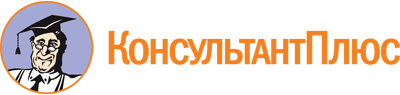 Приказ Минпросвещения России от 25.09.2023 N 717
"О внесении изменений в перечни профессий и специальностей среднего профессионального образования и соответствия отдельных профессий и специальностей среднего профессионального образования, указанных в этих перечнях, профессиям и специальностям среднего профессионального образования, перечни которых утверждены приказом Министерства образования и науки Российской Федерации от 29 октября 2013 г. N 1199 "Об утверждении перечней профессий и специальностей среднего профессионального образования", утвержденные приказом Министерства просвещения Российской Федерации от 17 мая 2022 г. N 336"
(Зарегистрировано в Минюсте России 26.10.2023 N 75754)Документ предоставлен КонсультантПлюс

www.consultant.ru

Дата сохранения: 21.11.2023
 08.01.31Электромонтажник электрических сетей и электрооборудованияЭлектромонтажник08.01.32Мастер аварийно-восстановительных работ на сетях водоснабжения и водоотведенияМастер аварийно-восстановительных работ на сетях водоснабжения и водоотведения15.01.05Сварщик (ручной и частично механизированной сварки (наплавки)Сварщик ручной дуговой сварки плавящимся покрытым электродомСварщик частично механизированной сварки плавлениемСварщик ручной дуговой сварки неплавящимся электродом в защитном газеГазосварщикСварщик ручной сварки полимерных материаловСварщик термитной сварки15.01.05Сварщик (ручной и частично механизированной сварки (наплавки)Сварщик15.01.20Слесарь по контрольно-измерительным приборам и автоматикеСлесарь по контрольно-измерительным приборам и автоматике15.01.23Наладчик станков и оборудования в механообработкеНаладчик автоматических линий и агрегатных станковНаладчик автоматов и полуавтоматовНаладчик станков и манипуляторов с программным управлениемСтаночник широкого профиля15.01.31Мастер контрольно-измерительных приборов и автоматикиНаладчик контрольно-измерительных приборов и автоматикиСлесарь по контрольно-измерительным приборам и автоматике15.01.32Оператор станков с программным управлениемОператор станков с программным управлениемСтаночник широкого профиля15.01.33Токарь на станках с числовым программным управлениемТокарьТокарь-карусельщикТокарь-расточникТокарь-револьверщик15.01.34Фрезеровщик на станках с числовым программным управлениемЗуборезчикФрезеровщикШевинговальщик15.01.36ДефектоскопистДефектоскопист по визуальному и измерительному контролюДефектоскопист по ультразвуковому контролюДефектоскопист по радиационному контролюДефектоскопист по капиллярному контролюДефектоскопист по магнитному контролю15.01.36ДефектоскопистДефектоскопист15.01.36ДефектоскопистДефектоскопист15.01.37Слесарь-наладчик контрольно-измерительных приборов и автоматикиСлесарь-наладчик контрольно-измерительных приборов и автоматики15.01.38Оператор-наладчик металлообрабатывающих станковОператор-наладчик металлообрабатывающих станков18.01.02Лаборант-экологДозиметристЛаборант по анализу газов и пылиЛаборант-микробиологЛаборант-полярографистЛаборант спектрального анализаЛаборант химического анализаЛаборант химико-бактериологического анализаПробоотборщик18.01.03Аппаратчик-оператор экологических установокАппаратчик газоразделенияАппаратчик нейтрализацииАппаратчик обессоливания водыАппаратчик осажденияАппаратчик осушки газаАппаратчик отстаиванияАппаратчик очистки газаАппаратчик очистки жидкостиАппаратчик очистки сточных водАппаратчик перегонкиАппаратчик переработки отходов химического производстваАппаратчик фильтрацииАппаратчик химводоочисткиОператор по обслуживанию пылегазоулавливающих установок18.01.03Аппаратчик-оператор экологических установокАппаратчик-оператор экологических установок18.01.05Аппаратчик-оператор производства неорганических веществПрофессии аппаратчиков, включенные в Единый тарифно-квалификационный справочник (далее - ЕТКС), выпуск 2418.01.26Аппаратчик-оператор нефтехимического производстваПрофессии аппаратчиков и операторов, включенные в ЕТКС, выпуск 3018.01.26Аппаратчик-оператор нефтехимического производстваПрофессии аппаратчиков и операторов, включенные в Единый тарифно-квалификационный справочник, выпуск 2918.01.29Мастер по обслуживанию магистральных трубопроводовМонтер по защите подземных трубопроводов от коррозииТрубопроводчик линейный18.01.32Аппаратчик-оператор азотных производств и продуктов органического синтезаПрофессии аппаратчиков и операторов, включенные в ЕТКС, выпуск 2518.01.33Лаборант по контролю качества сырья, реактивов, промежуточных продуктов, готовой продукции, отходов производства (по отраслям)Лаборант-микробиологЛаборант-полярографистЛаборант пробирного анализаЛаборант спектрального анализаЛаборант химического анализаЛаборант химико-бактериологического анализаПробоотборщик18.01.28Оператор нефтепереработкиОператор технологических установокПрибористСлесарь по ремонту технологических установок18.01.34Лаборант по контролю качества сырья, реактивов, промежуточных продуктов, готовой продукции, отходов производства (по отраслям)Лаборант18.01.35Аппаратчик-оператор производства химических соединенийАппаратчик-оператор производства химических соединений19.01.01Аппаратчик-оператор в биотехнологииПрофессии аппаратчиков и операторов, включенные в ЕТКС, выпуск 2919.01.01Аппаратчик-оператор производства биотехнологической продукции для пищевой промышленностиАппаратчик-оператор21.01.16Обогатитель полезных ископаемыхОбогатитель полезных ископаемых21.01.17Мастер по обслуживанию магистральных трубопроводовМастер по обслуживанию трубопроводов23.01.15Оператор поста централизацииДежурный стрелочного постаОператор поста централизацииСигналист23.01.15Оператор поста централизацииОператор поста централизации23.01.17Мастер по ремонту и обслуживанию автомобилейСлесарь по ремонту автомобилейВодитель автомобиля23.01.18Мастер вертикального транспортаМастер вертикального транспорта24.01.04Слесарь по ремонту авиационной техникиСлесарь по ремонту авиадвигателейСлесарь по ремонту агрегатовСлесарь по ремонту летательных аппаратов24.01.04Слесарь по ремонту авиационной техникиСлесарь по ремонту авиационной техники26.01.07МатросМатросРулевой (кормщик)БоцманШкипер26.01.07МатросМатрос26.01.08Моторист (машинист)Моторист (машинист)26.01.09Моторист судовойМашинист помповый (донкерман)Моторист самостоятельного управления судовым двигателемМоторист трюмныйПомощник механика26.01.09Моторист судовойМоторист судовой29.01.09ВышивальщицаВышивальщицаВышивальщица текстильно-галантерейных изделий29.01.09Мастер-исполнитель художественной вышивки (по видам)Мастер-исполнитель художественной вышивки29.01.24Оператор электронного набора и версткиОператор электронного набора и верстки29.01.25ПереплетчикБрошюровщикПереплетчик29.01.26Печатник плоской печатиПечатник плоской печати29.01.27Мастер печатного делаКопировщик печатных формМонтажистПечатник плоской печатиПробист плоской печати29.01.35Оператор оборудования производства текстильных изделий (по видам)Оператор оборудования производства текстильных изделий29.01.36Мастер полиграфического производстваМастер полиграфического производстваЗДРАВООХРАНЕНИЕ И МЕДИЦИНСКИЕ НАУКИЗДРАВООХРАНЕНИЕ И МЕДИЦИНСКИЕ НАУКИЗДРАВООХРАНЕНИЕ И МЕДИЦИНСКИЕ НАУКИ31.00.00КЛИНИЧЕСКАЯ МЕДИЦИНАКЛИНИЧЕСКАЯ МЕДИЦИНА31.01.01Медицинский администраторМедицинский администратор35.01.01Мастер по лесному хозяйствуЕгерьЛесоводТрактористВодитель автомобиля35.01.01Мастер по лесному хозяйствуМастер по лесному хозяйству54.01.02ЮвелирЮвелирОгранщик вставок для ювелирных и художественных изделий54.01.02ЮвелирЮвелир08.02.09Монтаж, наладка и эксплуатация электрооборудования промышленных и гражданских зданийТехникСтарший техник08.02.09Монтаж, наладка и эксплуатация электрооборудования промышленных и гражданских зданийТехник08.02.10Строительство железных дорог, путь и путевое хозяйствоТехникСтарший техник09.02.08Интеллектуальные интегрированные системыТехник по интеллектуальным интегрированным системам09.02.09Веб-разработкаРазработчик веб-приложений11.02.06Техническая эксплуатация транспортного радиоэлектронного оборудования (по видам транспорта)ТехникСтарший техник11.02.06Техническая эксплуатация транспортного радиоэлектронного оборудования (по видам транспорта)Техник13.02.03Электрические станции, сети и системыТехник-электрикСтарший техник-электрик13.02.06Релейная защита и автоматизация электроэнергетических системТехник-электрикСтарший техник-электрик13.02.07Электроснабжение (по отраслям)ТехникСпециалист по электроснабжению13.02.07ЭлектроснабжениеТехник13.02.10Электрические машины и аппаратыТехникСпециалист по электрическим машинам и аппаратам13.02.11Техническая эксплуатация и обслуживание электрического и электромеханического оборудования (по отраслям)ТехникСтарший техник13.02.09Монтаж и эксплуатация линий электропередачиТехник-электромонтажник13.02.12Электрические станции, сети, их релейная защита и автоматизацияТехник-электрик13.02.13Эксплуатация и обслуживание электрического и электромеханического оборудования (по отраслям)Техник15.02.03Техническая эксплуатация гидравлических машин, гидроприводов и гидропневмоавтоматикиТехник15.02.04Специальные машины и устройстваТехникСтарший техник15.02.03Монтаж, техническое обслуживание и ремонт гидравлического и пневматического оборудования (по отраслям)Техник-механик15.02.04Специальные машины и устройстваТехник по производству и обслуживанию специального оборудования и систем15.02.11Техническая эксплуатация и обслуживание роботизированного производстваСтарший техник15.02.14Оснащение средствами автоматизации технологических процессов и производств (по отраслям)Техник15.02.17Монтаж, техническое обслуживание, эксплуатация и ремонт промышленного оборудования (по отраслям)Техник-механик15.02.18Техническая эксплуатация и обслуживание роботизированного производства (по отраслям)Техник15.02.19Сварочное производствоТехник18.02.03Химическая технология неорганических веществТехник-технологСтарший техник-технолог18.02.04Электрохимическое производствоТехникСпециалист электрохимического производства18.02.05Производство тугоплавких неметаллических и силикатных материалов и изделийТехникСпециалист производства тугоплавких неметаллических и силикатных материалов и изделий18.02.04Электрохимическое производствоТехник-технолог18.02.05Производство тугоплавких неметаллических и силикатных материалов и изделийТехник18.02.06Химическая технология органических веществТехник-технологСтарший техник-технолог18.02.10Коксохимическое производствоТехник-технологСпециалист коксохимического производства18.02.11Технология пиротехнических составов и изделийТехник-технологСтарший техник-технолог18.02.10Коксохимическое производствоТехник-технолог18.02.11Технология производства энергонасыщенных материалов и изделийТехник-технолог18.02.13Технология производства изделий из полимерных композитовТехник-технолог18.02.14Химическая технология производства химических соединенийТехник-технолог18.02.15Биохимическое производствоТехник-технолог19.02.01Биохимическое производствоТехник-технолог,Специалист биохимического производства23.02.01Организация перевозок и управление на транспорте (по видам)ТехникСтарший техник23.02.01Организация перевозок и управление на транспорте (по видам)Техник23.02.04Техническая эксплуатация подъемно-транспортных, строительных, дорожных машин и оборудования (по отраслям)ТехникСтарший техник23.02.04Техническая эксплуатация подъемно-транспортных, строительных, дорожных машин и оборудования (по отраслям)Техник23.02.07Техническое обслуживание и ремонт двигателей, систем и агрегатов автомобилейСпециалист23.02.07Техническое обслуживание и ремонт автотранспортных средствСпециалист23.02.07Техническое обслуживание и ремонт автотранспортных средствСпециалист23.02.08Строительство железных дорог, путь и путевое хозяйствоТехник25.02.02Обслуживание летательных аппаратов горюче-смазочными материаламиТехникСтарший техник25.02.02Обслуживание летательных аппаратов горюче-смазочными материаламиТехник26.02.02СудостроениеТехникСпециалист по судостроению26.02.02СудостроениеТехник26.02.05Эксплуатация судовых энергетических установокТехник-судомеханикСтарший техник-судомеханик26.02.05Эксплуатация судовых энергетических установокТехник-судомеханик35.02.02Технология лесозаготовокТехник-технологСтарший техник-технолог35.02.02Технология лесозаготовокТехник-технолог35.02.03Технология деревообработкиТехник-технологСтарший техник-технолог35.02.04Технология комплексной переработки древесиныТехник-технологСтарший техник-технолог35.02.17АгромелиорацияТехник35.02.18Технология переработки древесиныТехник-технолог42.02.02Издательское делоСпециалист издательского делаРедактор42.02.02Издательское делоСпециалист издательского дела44.02.03Педагогика дополнительного образованияПедагог дополнительного образования (с указанием области деятельности)44.02.03Педагогика дополнительного образованияПедагог дополнительного образования46.02.01Документационное обеспечение управления и архивоведениеСпециалист по документационному обеспечению управления и архивному делу46.02.02Обеспечение технологического сопровождения цифровой трансформации документированных сфер деятельностиСпециалист по технологическому сопровождению цифровой трансформации документированных сфер деятельности15.01.20Слесарь по контрольно-измерительным приборам и автоматике15.01.20Слесарь по контрольно-измерительным приборам и автоматике15.01.23Наладчик станков и оборудования в механообработке15.01.23Наладчик станков и оборудования в механообработке15.01.31Мастер контрольно-измерительных приборов и автоматики15.01.31Мастер контрольно-измерительных приборов и автоматики15.01.32Оператор станков с программным управлением15.01.32Оператор станков с программным управлением15.01.33Токарь на станках с числовым программным управлением15.01.33Токарь на станках с числовым программным управлением15.01.34Фрезеровщик на станках с числовым программным управлением15.01.34Фрезеровщик на станках с числовым программным управлением15.01.36Дефектоскопист15.01.36Дефектоскопист15.01.37Слесарь-наладчик контрольно-измерительных приборов и автоматики15.01.20Слесарь по контрольно-измерительным приборам и автоматике15.01.37Слесарь-наладчик контрольно-измерительных приборов и автоматики15.01.31Мастер контрольно-измерительных приборов и автоматики15.01.38Оператор-наладчик металлообрабатывающих станков15.01.23Наладчик станков и оборудования в механообработке15.01.38Оператор-наладчик металлообрабатывающих станков15.01.32Оператор станков с программным управлением15.01.38Оператор-наладчик металлообрабатывающих станков15.01.33Токарь на станках с числовым программным управлением15.01.38Оператор-наладчик металлообрабатывающих станков15.01.34Фрезеровщик на станках с числовым программным управлением18.01.02Лаборант-эколог18.01.02Лаборант-эколог18.01.05Аппаратчик-оператор производства неорганических веществ18.01.05Аппаратчик-оператор производства неорганических веществ18.01.29Мастер по обслуживанию магистральных трубопроводов18.01.29Мастер по обслуживанию магистральных трубопроводов18.01.32Аппаратчик-оператор азотных производств и продуктов органического синтеза18.01.32Аппаратчик-оператор азотных производств и продуктов органического синтеза18.01.33Лаборант по контролю качества сырья, реактивов, промежуточных продуктов, готовой продукции, отходов производства (по отраслям)18.01.33Лаборант по контролю качества сырья, реактивов, промежуточных продуктов, готовой продукции, отходов производства (по отраслям)18.01.28Оператор нефтепереработки18.01.28Оператор нефтепереработки18.01.34Лаборант по контролю качества сырья, реактивов, промежуточных продуктов, готовой продукции, отходов производства (по отраслям)18.01.02Лаборант-эколог18.01.34Лаборант по контролю качества сырья, реактивов, промежуточных продуктов, готовой продукции, отходов производства (по отраслям)18.01.33Лаборант по контролю качества сырья, реактивов, промежуточных продуктов, готовой продукции, отходов производства (по отраслям)18.01.35Аппаратчик-оператор производства химических соединений18.01.05Аппаратчик-оператор производства неорганических веществ18.01.35Аппаратчик-оператор производства химических соединений18.01.32Аппаратчик-оператор азотных производств и продуктов органического синтеза19.01.01Аппаратчик-оператор в биотехнологии19.01.01Аппаратчик-оператор в биотехнологии19.01.01Аппаратчик-оператор производства биотехнологической продукции для пищевой промышленности19.01.01Аппаратчик-оператор в биотехнологии21.01.16Обогатитель полезных ископаемых21.01.16Обогатитель полезных ископаемых21.01.17Мастер по обслуживанию магистральных трубопроводов18.01.29Мастер по обслуживанию магистральных трубопроводов26.01.08Моторист (машинист)26.01.08Моторист (машинист)26.01.09Моторист судовой26.01.08Моторист (машинист)29.01.09Вышивальщица29.01.09Вышивальщица29.01.09Мастер-исполнитель художественной вышивки (по видам)29.01.09Вышивальщица29.01.24Оператор электронного набора и верстки29.01.24Оператор электронного набора и верстки29.01.25Переплетчик29.01.25Переплетчик29.01.26Печатник плоской печати29.01.26Печатник плоской печати29.01.27Мастер печатного дела29.01.27Мастер печатного дела29.01.35Оператор оборудования производства текстильных изделий (по видам)29.01.16Ткач29.01.36Мастер полиграфического производства29.01.24Оператор электронного набора и верстки29.01.36Мастер полиграфического производства29.01.25Переплетчик29.01.36Мастер полиграфического производства29.01.26Печатник плоской печати29.01.36Мастер полиграфического производства29.01.27Мастер печатного дела08.02.10Строительство железных дорог, путь и путевое хозяйство08.02.10Строительство железных дорог, путь и путевое хозяйство13.02.03Электрические станции, сети и системы13.02.03Электрические станции, сети и системы13.02.06Релейная защита и автоматизация электроэнергетических систем13.02.06Релейная защита и автоматизация электроэнергетических систем13.02.07Электроснабжение (по отраслям)13.02.07Электроснабжение (по отраслям)13.02.07Электроснабжение13.02.07Электроснабжение (по отраслям)13.02.10Электрические машины и аппараты13.02.10Электрические машины и аппараты13.02.11Техническая эксплуатация и обслуживание электрического и электромеханического оборудования (по отраслям)13.02.11Техническая эксплуатация и обслуживание электрического и электромеханического оборудования (по отраслям)13.02.09Монтаж и эксплуатация линий электропередачи13.02.09Монтаж и эксплуатация линий электропередачи13.02.12Электрические станции, сети, их релейная защита и автоматизация13.02.03Электрические станции, сети и системы13.02.12Электрические станции, сети, их релейная защита и автоматизация13.02.06Релейная защита и автоматизация электроэнергетических систем13.02.13Эксплуатация и обслуживание электрического и электромеханического оборудования (по отраслям)13.02.10Электрические машины и аппараты13.02.13Эксплуатация и обслуживание электрического и электромеханического оборудования (по отраслям)13.02.11Техническая эксплуатация и обслуживание электрического и электромеханического оборудования (по отраслям)15.02.03Техническая эксплуатация гидравлических машин, гидроприводов и гидропневмоавтоматики15.02.03Техническая эксплуатация гидравлических машин, гидроприводов и гидропневмоавтоматики15.02.03Монтаж, техническое обслуживание и ремонт гидравлического и пневматического оборудования (по отраслям)15.02.03Техническая эксплуатация гидравлических машин, гидроприводов и гидропневмоавтоматики15.02.11Техническая эксплуатация и обслуживание роботизированного производства15.02.11Техническая эксплуатация и обслуживание роботизированного производства15.02.14Оснащение средствами автоматизации технологических процессов и производств (по отраслям)15.02.14Оснащение средствами автоматизации технологических процессов и производств (по отраслям)15.02.17Монтаж, техническое обслуживание, эксплуатация и ремонт промышленного оборудования (по отраслям)15.02.12Монтаж, техническое обслуживание и ремонт промышленного оборудования (по отраслям)15.02.18Техническая эксплуатация и обслуживание роботизированного производства (по отраслям)15.02.11Техническая эксплуатация и обслуживание роботизированного производства15.02.18Техническая эксплуатация и обслуживание роботизированного производства (по отраслям)15.02.14Оснащение средствами автоматизации технологических процессов и производств (по отраслям)15.02.19Сварочное производство22.02.06Сварочное производство18.02.03Химическая технология неорганических веществ18.02.03Химическая технология неорганических веществ18.02.06Химическая технология органических веществ18.02.06Химическая технология органических веществ18.02.11Технология пиротехнических составов и изделий18.02.11Технология пиротехнических составов и изделий18.02.11Технология производства энергонасыщенных материалов и изделий18.02.11Технология пиротехнических составов и изделий18.02.13Технология производства изделий из полимерных композитов18.02.13Технология производства изделий из полимерных композитов18.02.14Химическая технология производства химических соединений18.02.03Химическая технология неорганических веществ18.02.14Химическая технология производства химических соединений18.02.06Химическая технология органических веществ18.02.15Биохимическое производство19.02.01Биохимическое производство19.02.01Биохимическое производство19.02.01Биохимическое производство22.02.06Сварочное производство22.02.06Сварочное производство23.02.07Техническое обслуживание и ремонт двигателей, систем и агрегатов автомобилей23.02.07Техническое обслуживание и ремонт двигателей, систем и агрегатов автомобилей23.02.07Техническое обслуживание и ремонт автотранспортных средств23.02.07Техническое обслуживание и ремонт двигателей, систем и агрегатов автомобилей23.02.07Техническое обслуживание и ремонт автотранспортных средств23.02.07Техническое обслуживание и ремонт двигателей, систем и агрегатов автомобилей23.02.08Строительство железных дорог, путь и путевое хозяйство08.02.10Строительство железных дорог, путь и путевое хозяйство35.02.03Технология деревообработки35.02.03Технология деревообработки35.02.04Технология комплексной переработки древесины35.02.04Технология комплексной переработки древесины35.02.16Эксплуатация и ремонт сельскохозяйственной техники и оборудования35.02.16Эксплуатация и ремонт сельскохозяйственной техники и оборудования35.02.18Технология переработки древесины35.02.03Технология деревообработки35.02.18Технология переработки древесины35.02.04Технология комплексной переработки древесины